Комфортную среду формируем самиСело Знаменское  в числе 47 муниципальных образований области станет одним из участников программы «Формирование комфортной городской среды» 2018–2022 годов. Это городские округа и поселения, в состав которых входят населенные пункты с численностью населения свыше 1 тыс. человек.Жители многоквартирных домов по улицам Мира, Совхозная, Ленина и Кирова активно включились в обсуждение программы. 30 и 31 октября 2017 года, а также 1 ноября 2017 года были проведены собрания собственников жилья, избраны домовые советы. Заместитель главы района Александр Басов, председатель райсовета Валентина Титова и главный специалист районного отдела архитектуры Надежда Тришина разъяснили людям цели и задачи Программы. В доме №55 по улице Совхозной в работе собрания приняла участие депутат Знаменского сельского совета Лариса Селемина.   В качестве обязательного минимума в программы благоустройства дворов войдут работы по ремонту проездов к домам, установка на дворовых и общественных территориях скамеек, урн, дополнительного освещения. Именно эти расходы предполагается покрывать за счет средств федерального бюджета. Что же касается других элементов благоустройства - автопарковок, детских и спортивных площадок, озеленения - то для их финансирования можно будет привлекать и средства со стороны: как самих жильцов, так и предпринимателей. ⅔ всего объема федеральной субсидии будет направлено на благоустройство дворов. При этом дворы будут включаться в программу только по инициативе самих жителей, а при их благоустройстве должны обязательно учитываться принципы доступности для маломобильных групп населения. Оставшаяся треть выделяется на благоустройство общественных пространств по выбору селян. По плану, все неухоженные общественные пространства в городах страны должны быть приведены в порядок до 2022 года. Домовые советы будут контролировать качество производимых работ, подписывать акты выполненных работ, согласовывать дизайн-проекты.В  Орловской области в 2018 году на реализацию проекта запланировано 377,6 млн рублей. 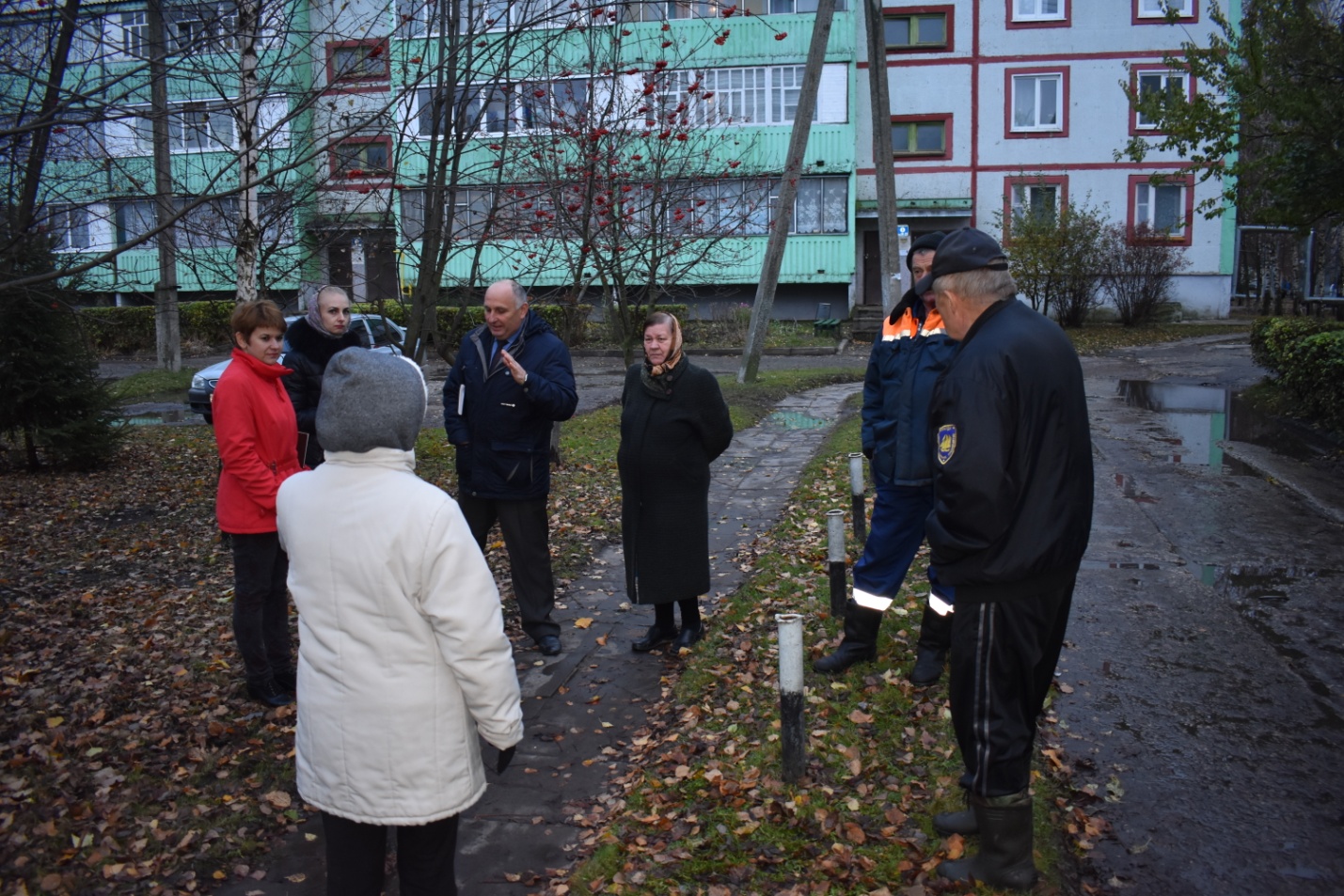 